Crna Gora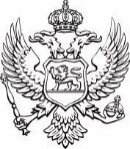 Ministarstvo ekonomskog razvoja i turizmaSlužba za opšte poslove, finansije i tehničku podrškuBroj: 016-037/23-5620/2	                                                              15.09.2023.godineNa osnovu člana 18 Zakona o upravnom postupku („Službeni list CG“, br. 56/14, 20/15, 40/16 i 37/17), člana 30 stav 1 i 5 Zakona o slobodnom pristupu informacijama („Službeni list CG“, br. 44/12 i 30/17), člana 2 i 4 Zakona o zaštiti podataka o ličnosti („ Službeni list Crne Gore“ br.079/08, 070/09, 044/12, 022/17), postupajući po zahtjevu Dragana Markovića, iz Berana, ul.Polimska br.25, od 31.08.2023.godine, zavedenom kod ovog Ministarstva pod brojem: 016-037/23-5620/1 od 01.09.2023.godine, v.d. sekretarke Milica Musović na osnovu ovlašćenja broj: 016-102/23-5926/1 od 15.09.2023. godine, donosi R j e š e nj eI DJELIMIČNO SE USVAJA zahtjev za slobodan pristup informacijama, podnosioca Dragana Markovića, iz Berana, zaveden kod ovog Ministarstva pod brojem: 016-037/23-5620/1 od 01.09.2023.godine i omogućuje pristup dijelu informacije kao osnovan.II OGRANIČAVA SE pristup dijelu informacije koji se odnosi na adresu stanovanja i broj identifikacionog dokumenta fizičkih lica koja se nalaze u predmetnoj dokumentaciji.III ODBIJA SE pristup dijelu zahtjeva kao neosnovan, sa razloga neposjedovanja informacije.IV Pristup predmetnim informacijama ostvariće se, dostavom putem elektronske pošte, na naznačenu mail adresu podnosioca zahtjeva.V  Podnosilac zahtjeva se oslobađa troškova postupka.O b r a z l o ž e nj eDana 01.09.2023.godine, Dragan Marković, iz Berana, podnio zahtjev za slobodan pristup informacijama, zaveden kod ovog Ministarstva pod brojem: 016-037/23-5620/1 od 01.09.2023.godine, kojim je tražen pristup informacijama i to:Rješenje o obrazovanju Komisije za raspodjelu sredstava za finansiranje projekta/programa NVO u oblasti zaštite potrošača za 2023, 2022, 2021, 2020, 2019 i 2018. godinu;Izjave o nepristrasnosti  i povjerljivosti članova Komisije ( kao i nezavisnih procjenjivača) u vezi sa Javnim konkursima u oblasti zaštite potrošača za 2023, 2022, 2021, 2020, 2019 i 2018.godinu;Zapisnike sa svih održanih sjednica komisije za raspodjelu sredstava u vezi sa Javnim konkursima u oblasti zaštite potrošača  za 2023, 2022, 2021, 2020, 2019 i 2018.godinu;Odluku/Rješenje i ugovor o angažovanju nezavisnih procenjivača koji su bodovali pristigle projekte u vezi konkursa u oblasti zaštite potrošača za 2023, 2022, 2021, 2020, 2019  i 2018.godinu;Bodovne liste od oba nezavisna procjenjivača za sve projekte koji su bodovani u vezi sa Javnim konkursom u oblasti zaštite potrošača za 2023 ( bez prikrivanja i brisanja imena i prezimena istih, jer je to u suprotnosti sa zakonom SPI).Podnosilac je u zahtjevu naveo da pristup traženim informacijama želi da ostvari putem elektronske pošte, dostavom na mail adresu dragan.markovic.spi@gmail.com, te je uz isti dostavio i rješenje Republičkog fonda PIO broj: 01-01-11037/8 od 02.12.2004 o razvrstavanju u I kategoriju invalidnosti.Postupajući po zahtjevu, ovo Ministarstvo je utvrdilo da je djelimično u posjedu traženih informacija te da ne postoje zakonski razlozi za ograničenje dostavljanja istih podnosiocu osim u dijelu koji se odnosi na lične podatke fizičkih lica koji se nalaze u istoj.Odredbom člana 2 stav 2 Zakona o zaštiti podataka o ličnosti, propisano je, između ostalog, da se lični podaci ne mogu obrađivati u većem obimu nego što je potrebno da bi se postigla svrha obrade, niti na način koji nije u skladu sa njihovom namjenom. Shodno članu 4 Zakona o zaštiti podataka o ličnosti zaštita ličnih podataka obezbjeđuje se svakom licu bez obzira na državljanstvo, prebivalište, rasu, boju kože, pol, jezik, vjeru, političko i drugo uvjerenje, nacionalnost, socijalno porijeklo, imovno stanje, obrazovanje, društveni položaj ili drugo lično svojstvo.Naime, obrada ličnih podataka može se vršiti ukoliko za to postoji pravni osnov u zakonu ili po prethodno dobijenoj saglasnosti lica čiji se lični podaci obrađuju, koja se može opozvati u svakom trenutku, shodno članu 10 Zakona o zaštiti podataka o ličnosti.Shodno naprijed iznijetom, ograničava se pristup dijelu informacije koji se odnosi na adresu stanovanja i broj identifikacionog dokumenta fizičkih lica koja se nalaze u dijelu predmetne informacije jer bi omogućavanje pristupa istim bio suprotan svrsi za koju se prikupljaju, za čiju obradu je potrebna saglasnost lica čiji se podaci obrađuju, koje nema u konkretnom slučaju, pri čemu ne postoji preovlađujući javni interes propisan članom 17 Zakona o slobodnom pristupu informacijama.Odredbom člana 30 stav 1 Zakona o slobodnom pristupu informacijama, između ostalog, propisano je da organ vlasti odlučuje rješenjem kojim dozvoljava pristup traženoj informaciji ili njenom dijelu, dok je odredbom člana 30 stav 5 propisano da rješenje kojim se odbija zahtjev za pristup informaciji, odnosno ponovnu upotrebu informacija sadrži detaljno obrazloženje razloga zbog kojih se ne dozvoljava pristup traženoj informaciji, odnosno ponovna upotreba informacija.Nadalje, postupajući po predmetnom zahtjevu, utvrđeno je da je nakon raspisivanja javnog konkursa i donošenja rješenja o obrazovanju Komisije za raspodjelu sredstava za finansiranje projekta/programa NVO u oblasti zaštite potrošača, dana 04.06.2020. na sajtu tadašnjeg Ministarstva ekonomije objavljeno obavještenje da se poništava Javni konkurs za raspodjelu sredstava nevladinim organizacijama za realizaciju projekata/programa u 2020 godini, u oblasti zaštite potrošača. Razlog poništaja je bio taj što Vladinom odlukom o utvrđivanju prioritetnih oblasti od javnog interesa i visine sredstava za finansiranje projekata i programa nevladinih organizacija u 2020. godini kao prioritetna oblast nije bila predviđena oblast zaštite potrošača, pa shodno tome nisu bila ni opredjeljena sredstva za navedenu oblast. Ministarstvo je dalje utvrdilo da je u posjedu rješenja o obrazovanju Komisije za raspodjelu sredstava za finansiranje projekata NVO u oblasti zaštite potrošača, za 2019, 2020, 2021, 2022, 2023. godinu.Nadalje, kako odredbama Zakona o nevladinim organizacijama (ni drugim pozitivnim propisima) nije predviđeno obavezno potpisivanje izjave o nepristrasnosti i povjerljivosti za nezavisne procjenjivače, kao ni za članove Komisije, već je to navedeno kao preporuka u pravno neobavezujućim Smjernicama  za nezavisne procjenjivače projekata i programa nevladinih organizacija prijavljenih na konkurse organa državne uprave, koje je objavilo MJU ( prvo online izdanje , jul 2018), Ministarstvo je utvrdilo da je u posjedu predmetnih izjava o nepristrasnosti i povjerljivosti članova Komisije ( kao i nezavisnih procjenjivača), vezano za predmetni Javni poziv, za 2021. i 2022. godinu, dok se u ostalim godinama kada se poziv sporovodio, predmetne izjave nisu potpisivale.   U odnosu na dio zahtjeva kojim su zatraženi zapisnici sa svih održanih sjednica Komisije za raspodjelu sredstava u vezi sa Javnim konkursima u oblasti zaštite potrošača,  Ministarstvo je utvrdilo da je u posjedu predmetne dokumentacije za  2021, 2022. i 2023. godinu, dok je 2019. godine donjeta odluka da se neće vršiti raspodjela sredstava jer ni jedan od prijavljenih programa nije imao odgovarajući broj bodova koja će podnosiocu zahtjeva biti dostavljena. U dijelu zahtjeva koji se odnosi na odluke/rješenja i ugovore o angažovanju nezavisnih procenjivača koji su bodovali pristigle projekte u vezi konkursa u oblasti zaštite potrošača, Ministarstvo je u posjedu dokumentacije koja se odnosi na 2021, 2022. i 2023. godinu.U konačanom, Ministarstvo je u posjedu cjelopkupne dokumentacije vezano za bodovne liste od oba nezavisna procjenjivača za sve projekte koji su bodovani u vezi sa Javnim konkursom u oblasti zaštite potrošača za 2023.godinu, te se istoj odobrava pristup, uz napomenu da je svim učesnicima konkursa odobren uvid u bodovne liste i pravo na izjašnjenje shodno odredbama Zakona o upravnom postupku kao i da je u momentu sačinjavanja ovog rješenja, postupak odlučivanja za 2023. godinu još uvijek u toku, pa će nakon donošenja odluke o raspodjeli sredstava ista biti javno objavljena i dostavljena svim učesnicima u postupku, sa poukom o pravu na pravni lijek shodno odredbama Zakona o nevladinim organizacijama. Tražena informacija kojoj se pristup omogućava ima 289 stranica A4 formata, i pristup istoj omogućava se dostavljanjem putem elektronske pošte na mail adresu dragan.markovic.spi@gmail.com. Shodno članu 33 stav 1 zakona o slobodnom pristupu informacijama kojim je propisano ako je podnosilac zahtjeva lice sa invaliditetom i lice u stanju socijalne potrebe, troškove postupka za pristup informaciji snosi organ vlasti, podnosilac zahtjeva se oslobađa troškova postupka.Na osnovu izloženog, shodno članu 30 stav 1 i 5 Zakona o slobodnom pristupu informacijama, odlučeno je kao u dispozitivu rješenja.UPUTSTVO O PRAVNOJ ZAŠTITI: Protiv ovog rješenja može se izjaviti žalba Savjetu Agencije za zaštitu ličnih podataka i slobodan pristup informacijama u roku od 15 dana od dana prijema rješenja, preko Ministarstva ekonomskog razvoja.                                                                                                             V.D. SEKRETARKE                                                                                                                                                                                                                                                            Milica MusovićDostavljeno: 	     Podnosiocu zahtjeva        -     u spise predmeta        -	     a/a